Knowledge and Skills Map – Geography – Geographical Enquiry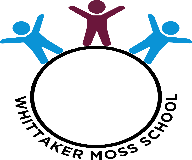 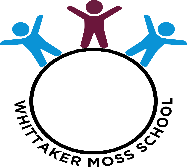 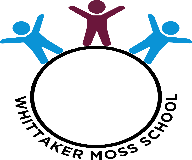 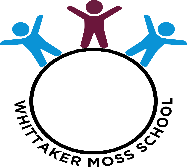 Year 1Year 2Year 3Can they identify what they like and don’t like about a locality? Can they answer questions using different resources, such as books, the internet and atlases/maps? Can they think of a few relevant questions to ask about locality? Can they label a diagram or photograph using some geographical words? Can they find out about a locality by asking some relevant questions? Can they use correct geographical words to describe a place and the events that happen there? Can they use some basic map symbols? Year 4Year 5Year 6Can they carry out research, such as a survey, to discover features of a location? Can they find the same place on a globe, atlas or map? Can they label the same features on an aerial photograph as on a map? Can they plan a journey to a place? Can they research and collect information about a place and present it? E.g., a report, a poster, a brochure. Can they find possible answers to their own geographical questions? Can they confidently explain scale and use maps with a range of scales? Can they choose the best way to collect information needed and decide the most appropriate units of measure? Can they take careful measurements and use the data? E.g., rainfall, population, temperature, sea level. 